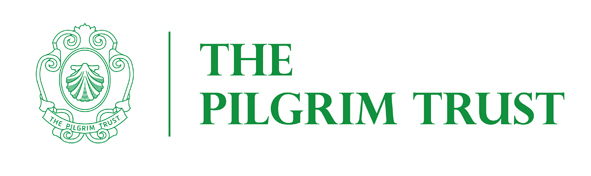 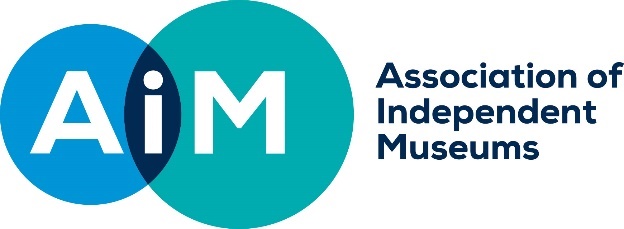 REMEDIAL CONSERVATION GRANT SCHEME GUIDANCE NOTES FOR APPLICANTSAIM is grateful to the Pilgrim Trust for funding the Conservation Grant Scheme. The AIM/Pilgrim Trust Conservation Grant Scheme is intended to help small to medium size museums with the conservation of objects in their collections. Accessioned objects in any media are eligible. Whilst we expect museums to have a conservation plan, the object does not have to be the most at risk in the collection. However, the reason for your choice must be made clear in your application; for example, the object might be planned for use in a temporary exhibition. Conservation work should be carried out by a conservator chosen from the ICON register (www.conservationregister.com) unless there are exceptional circumstances where this is not possible.CONSERVATIONFor the purposes of the scheme, conservation is defined as: actions to preserve or restore an object.Preservation: to maintain an object in its present state retarding deteriorationRestoration: to return an object to an earlier state by removing accretions without introducing any new material.ELIGIBILITYTo be eligible for an AIM Conservation Grant, museums must:Be an AIM member.Be an accredited museum or have received ‘Working Towards’ status, (if you are in the latter category AIM reserves the right to discuss your accreditation application with the relevant authority).Be a registered Charity, an associated charity can receive the grant on the museum's behalf, if the museum itself is not a charity.Have fewer than 50,000 visitors p.a. OR a turnover of less than £300,000 p.a. (Please note in the case of branch museums, the total turnover of the parent organisation must be less than £300,000 p.a.). Please base your visitor figures and turnover on an average year pre-2020.Application to this scheme does not prevent museums applying to the Pilgrim Trust for other, unrelated projects.Applicants may apply to the scheme more than once for different projects, we ask that previous award projects are completed before applying. Priority is given to applicants that have not previously received funding.AWARDSThe maximum grant awarded will be £10,000. It is expected that the average grant awarded will be around £5,000. Grants will be paid 50% on award and 50% on completion and receipt of the conservator’s treatment report, evidence of expenditure, article for publication and images. Applicants do not need to offer partnership funding although it will be welcome if they do. Bids may be made to part-fund larger schemes but not if that scheme is already being funded by the Pilgrim Trust.ELIGIBLE COSTSProject costs may include the conservator’s labour and materials, transport (including specialised packing) and reassembly. The grant will NOT cover any costs for your own labour, nor for any subsequent exhibition. We cannot fund conservation treatment arising from accidental or wilful damage to museum objects, nor can we support applications for in situ building conservation or routine maintenance.Objects will need to be accessioned within the collections and owned by the organisation. If you are VAT Registered, recoverable VAT should be deducted from any invoices before claiming.GRANT PROCESSThe AIM Programmes & Finance Officer will acknowledge receipt of applications, check that the project is eligible and may contact you to discuss if any additional data needed. Applications will be considered by a committee of AIM Trustees and independent experts. Applicants will be informed of the outcome within eight weeks of each closing date. Unsuccessful applicants will be given reasons for the bid failure and an indication as to whether they can resubmit the same bid for any subsequent round.Successful applicants will receive a payment for 50% of the grant at the start of the project and 50% upon completion of the grant. In the case of two applications assessed to be of similar strength, priority will be given to museums that have not previously had a grant from the AIM Pilgrim Trust schemes.You may find it helpful to talk to your local Museums Development Officer (MDO) before making an application. They have considerable experience with grant applications and may be able to help with finding a suitable conservator or suggest how you might strengthen your application. We would be happy to advise you who best to contact for your area or visit: https://mduk.org.uk/Do not send us supplementary documents unless they directly relate to your application. For example, if you are Accredited, we do not need policy documents relating to Accreditation. Unduly long applications are not necessarily helpful.CONDITIONS OF AWARDSThe object must be the property of the applying museum (if the object is disposed of within 10 years the Pilgrim Trust has the right to reclaim the award).The object must be put on public display for an appropriate period, having due regard to its sensitivity and care.The award should be acknowledged on the appropriate label with the words “Conserved with the aid of a grant from the AIM Pilgrim Trust Conservation Scheme”.All museums must supply a copy of the conservation report and relevant photography.If requested, applicants should provide information to the scheme’s external evaluator and or case studies for AIM print or online publications.APPLICATIONSApplications should be sent by email in PDF format to the AIM Programmes and Finance Officer justeen@aim-museums.co.uk and aimadmin@aim-museums.co.uk Projects should, ideally, be discussed with the AIM Programmes and Finance Officer or the Programmes Manager prior to application. Please contact the office by phone, 0333 305 8060 or by email.MANDATORY ENCLOSURES (electronic pdf versions.)ASSESSMENT CRITERIA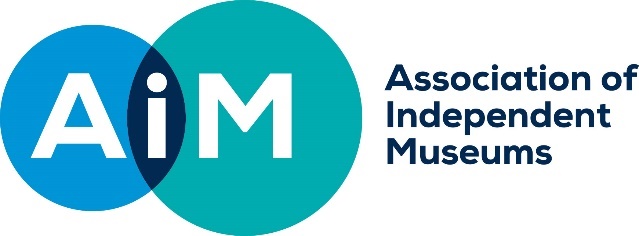 REMEDIAL CONSERVATION GRANT SCHEMEAPPLICATION FORMGRANT PROPOSALABOUT YOUR PROJECTLegal name of museum	Name of Museum if different from aboveAddressProject leaderRole/Title within museumEmailPhoneAddress if different from above	Grant payee /sort code/ account numberPayee	Payee	Sort code                     Account numberSort code                     Account numberRegistered Charity number (if you are not a Registered Charity please enclose a copy of your constitution)AIM membership numberNumber of days open to the public in a normal (pre-2020) calendar yearAnnual visitor numbers in an average year pre-2020  Annual Turnover in an average year pre-2020Accreditation Status/NumberIf not Accredited target date for achieving thisHave you discussed the bid with the AIM Grants & Finance Officer?         Yes/No (please cross out accordingly)Is your organisation registered for VAT (if yes you should exclude the VAT that you can recover from your costings’)Yes/No (please cross out accordingly)What is the total project cost? How much money are you requesting from AIM?If this is not the total project cost where will the balance come from? Indicate if these sums are secured or when they will be in place?Total Cost of Project £What is the total project cost? How much money are you requesting from AIM?If this is not the total project cost where will the balance come from? Indicate if these sums are secured or when they will be in place?Grant Sum Request £What is the total project cost? How much money are you requesting from AIM?If this is not the total project cost where will the balance come from? Indicate if these sums are secured or when they will be in place?Is/Are the object(s) to be conserved owned by the Museum/TrustYes/No (please cross out accordingly)What is the proposed start and end date for the work? Start date (MM/YY):End date (MM/YY):The Chairman of Trustees or Company Secretary should sign below.I confirm that to the best of my knowledge all the information in this application is true. I declare that I am authorised to make this application and I accept the terms and conditions listed in the guidelines.The Chairman of Trustees or Company Secretary should sign below.I confirm that to the best of my knowledge all the information in this application is true. I declare that I am authorised to make this application and I accept the terms and conditions listed in the guidelines.SignedFull NameTitleDateProject Title.Description of the project: Please give a brief description of your project – up to 300 words. This should include the reason you wish to carry out the conservation, how it relates to your overall collection. Please describe the object’s current condition and explain why it was chosen for conservation. Urgency of the conservation required and the stability of the object. Is the object unstable or deteriorating rapidly? Is it required for the exhibition? Let us know the deadlines.Description of Museum: In up to 50 words please give a brief description of your museum, including what you are a museum of, when you were founded, whether you are volunteer, or staff run etc.Heritage importance and significance of the object: In no more than 300 words Please describe the heritage importance and significance of the object/s and its/their place within the conservation plan. If you have any evidence of its heritage merits from outside your organisation, please provide it.That the object(s) will be on display for an appropriate time (dependent on object type). Please describe how the object will be displayed, exhibited or stored, post conservation, give details of how the object will be accessed/viewed by the public over the next five years. You will need to provide details on the post conservation conditions and how you will achieve them. If the object is not going to be on permanent display indicate the length of the time it will be on display or its rotation period. Please give the environmental conditions in terms of temperature, relative humidity, light, and security of the area where the object will be exhibited/stored in the future.That the project is appropriate to achieve the aim of preserving or restoring the object	Details of the planned conservation work with quote for cost: please Include/attach the proposed treatment plan and quotation.That the conservator is appropriatePlease give details of the Icon registered conservator and CV of the proposed conservator: if your quote is not from a conservator on the ICON register you will need to give reasons for this, as well as details of the skills and experience of the proposed conservator.Has the object(s) ever had conservation treatment before?  Images of object (s)Please attach as separate files preferably in jpeg format 